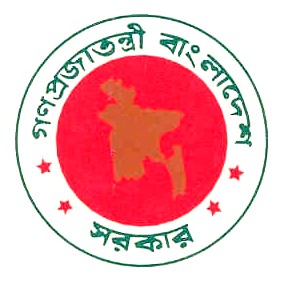 GOVERNMENT OF THE PEOPLE’S REPUBLIC OF BANGLADESHStandard Request for Quotation Document (National) For Procurement of Goods and Services(Network Infrastructure for Startup Bangladesh Limited)	ForStartup Bangladesh LimitedBangladesh Computer CouncilICT DivisionConcord Silvy Heights (8th Floor), 73A Gulshan Avenue, Gulshan-1, Dhaka-1212.Issued On: 09/02/2022Guidance Notes on the use ofThe Request for Quotation DocumentThese guidance notes have been prepared by the CPTU to assist a Procuring Entity in the preparation of Quotation document, using the Standard Request for Quotation, SRFQ, for the procurement of low value simple, off-the-self, low value Goods and related services. All concerned are advised to refer to the Public Procurement Rules, 2008 issued to supplement the Public Procurement Act, 2006; available on CPTU’s website: http://www.cptu.gov.bd/. Guidance notes are provided for both the Procuring Entity and the Quotationer.The procurement under Request for Quotation Method (RFQM) shall follow the provisions pursuant to Rules 69 to 73 of the Public Procurement Rules, 2008 in accordance with Section 32 of the Public Procurement Act; 2006. SRFQ is based upon best national practices that have been adapted to suit the particular needs of procurement. The use of SRFQ (PG1) applies when a Procuring Entity intends to select a Quotationer (a Supplier) for the Procurement of Goods and related services under RFQ Method (RFQM) pursuant to Rule 69(3) of the Public Procurement Rules, 2008.Pursuant to Rule 71(1) and Rule 71(2) of the Public Procurement Rules, 2008, RFQ shall be invited through letter, Fax and e-mail. RFQ shall not be required to be advertised in the daily newspapers but for the minimum circulation the Procuring Entity shall publish that advertisement in its website (if any), including posting in the Notice Board and, shall send with request for publication to the administrative wing of some other Procuring Entities nearby. Pursuant to Rule 71(3) of the Public Procurement Rules, 2008, RFQ Document shall be issued or made available to potential Quotationers ‘free-of-cost’.The time-limit for Request for Quotation shall in no case exceed ten (10) days pursuant to Rule 71 (4) of the Public Procurement Rules, 2008.No Securities such as Quotation Security (i.e. the traditionally termed Earnest Money, Tender Security) and Performance Security shall be required pursuant to Rule 70(6) of the Public Procurement Rules, 2008.Submission, Opening and Evaluation of the Quotations shall respectively be dealt with pursuant to Rule 72(1), Rule 72(2) and Rule73 (1) of the Public Procurement Rules, 2008 as specified in RFQ.The criteria for evaluation, pursuant to Rule 70(4) of the Public Procurement Rules, 2008, shall be pre-disclosed. Pursuant to Rule 69(5) of the Public Procurement Rules, 2008 the Quotation for standard off-the-shelf low value readily available Goods and related services shall usually be on ‘Unit-Rate’ basis. The specifications of Goods and related services shall be framed pursuant to Rule 29 of the Public Procurement Rules, 2008.Splitting the object of Procurement is not permissible pursuant to Rule 69(4) (ka) of the Public Procurement Rules, 2008.The Procuring Entity shall issue the Purchase Order, pursuant to Rule 73(5) of the Public Procurement Rules, 2008, to the successful Quotationer following recommendations of the Evaluation Committee and approval thereupon of the Approving Authority.The Warranty Period shall usually remain between 3 and 6 months; where applicable.The Procuring Entity shall further be required to maintain the record of procurement proceedings pursuant to Rule 43 of the Public Procurement Rules, 2008.Startup Bangladesh LimitedBangladesh Computer CouncilICT DivisionConcord Silvy Heights (8th Floor) 73A Gulshan Avenue, Gulshan-1, Dhaka-1212.REQUEST FOR QUOTATIONFor(Network Infrastructure for Startup Bangladesh Limited)RFQ No: 56.07.0000.006.45.031.21-313					Date: 09/02/2022To__________________________Startup Bangladesh Limited company has been allocated GoB fund and intends to apply a portion of the funds to eligible payments under the Contract for which this Quotation Document is issued.Detailed Specifications and, Design & Drawings for the intended Goods and related services shall be available in the office of the Procuring Entity for inspection by the potential Quotationers during office hours on all working days.Quotation shall be prepared and submitted using the ’Quotation Document’.Quotation shall be completed properly, duly signed-date each page by the authorized signatory and submitted by the date to the office as specified in Para 6 below. No Securities such as Quotation Security (i.e. the traditionally termed Earnest Money, Tender Security) and Performance Security shall be required for submission of the Quotation and delivery of the Goods (if awarded) respectively. Quotation in a sealed envelope or by fax or through electronic mail shall be submitted to the office of the undersigned on or before 16 February, 2022 at 2.00 PM. The envelope containing the Quotation must be clearly marked “Quotation for Network Infrastructure Goods and Services for Startup Bangladesh Limited and DO NOT OPEN before 16 February, 2022 at 2.00 PM. Quotations received later than the time specified herein shall not be accepted.Quotations received by fax or through electronic mail shall be sealed-enveloped by the Procuring Entity duly marked as stated in Para 6 above and, all Quotations thus received shall be sent to the Evaluation Committee for evaluation, without opening, by the same date of closing the Quotation.The Procuring Entity may extend the deadline for submission of Quotations on justifiably acceptable grounds duly recorded subject to threshold of ten (10) days pursuant to Rule 71 (4) of the Public Procurement Rules, 2008.All Quotations must be valid for a period of at least 28 (Twenty-Eight) days from the closing date of the Quotation.No public opening of Quotations received by the closing date shall be held. Quotationer’s rates or prices shall be inclusive of profit and overhead and, all kinds of taxes, duties, fees, levies, and other charges to be paid under the Applicable Law, if the Contract is awarded.Rates shall be quoted and, subsequent payments under this Contract shall be made in Taka currency. The price offered by the Quotationer, if accepted shall remain fixed for the duration of the Contract.Quotationer shall have legal capacity to enter into Contract. Quotationer, in support of its qualification shall be required to submit certified photocopies of latest documents related to valid Trade License, Tax Identification Number (TIN), VAT Registration Number and Financial Solvency Certificate from any scheduled Bank; without which the Quotation may be considered non-responsive. Quotationer shall have the experience of satisfactory completion of supply and installation of network infrastructure at govt. and/or corporate offices minimum 5 (five) lot in last 2 (two) years each value minimum taka 5 (five) lac and need to submit Experience certificate/work completion certificate of similar works.Quotations shall be evaluated based on information and documents submitted with the Quotations, by the Evaluation Committee and, at least three (3) responsive Quotations will be required to determine the lowest evaluated responsive Quotations for award of the Contract. In case of anomalies between unit rates or prices and the total amount quoted, the unit rates or prices shall prevail. In case of discrepancy between words and figures the former will govern. Quotationer shall remain bound to accept the arithmetic corrections made by the Evaluation Committee.The supply of Goods and related services shall be completed within 30 (Thirty) days from the date of issuing the Purchase Order.The Purchase Order that constitutes the Contract binding upon the Supplier and the Procuring Entity shall be issued within 7 (Seven) days of receipt of approval from the Approving Authority. The Procuring Entity reserves the right to reject all the Quotations or annul the procurement proceedings.Signature of the official inviting Quotation(Sami Ahmed)Managing DirectorStartup Bangladesh LimitedBangladesh Computer Council, ICT DivisionConcord Silvy Heights (8th Floor), 73A Gulshan Avenue, Dhaka-1212.Contact: +8801711930970, Email: info@startupbangladeshvc.gov.bdDistribution:Notice Board, ICT Division, Agargaon, Dhaka.Notice Board, Bangladesh Computer Council, Agargaon, Dhaka.Notice Board, Startup Bangladesh Limited, Agargaon, Dhaka.Office File.Quotation Submission Letter[Use Letter-head Pad]RFQ No: 56.07.0000.006.45.031.21-313						Date: 09/02/2022To:Managing DirectorStartup Bangladesh LimitedBangladesh Computer CouncilICT DivisionConcord Silvy Heights (8th Floor), 73A Gulshan Avenue, Dhaka-1212.I/We, the undersigned, offer to supply in conformity with the Terms and Conditions for delivery of the Goods and related services name Network Infrastructure for Startup Bangladesh Limited.The total Price of my/our Quotation is BDT [……………………………………………][in words taka ………………………...…………………………………………………………………]My/Our Quotation following ToR shall remain valid for the period stated in the RFQ Document and it shall remain binding upon us and, may be accepted at any time prior to the expiration of its validity period.I/We declare that I/we have the legal capacity to enter into a contract with you, and have not been declared ineligible by the Government of Bangladesh on charges of engaging in corrupt, fraudulent, collusive or coercive practices. Furthermore, I/we am/are aware of Para 21(b) of the Terms and Conditions and pledge not to indulge in such practices in competing for or completion of delivery of Goods.I/We am/are not submitting more than one Quotation in this RFQ process in my/our own name or other name or in different names. I/We understand that the Purchase Order issued by you shall constitute the Contract and will be binding upon me/us.I/We have examined and have no reservations to the RFQ Document issued by you on 12/08/2021.I/We understand that you reserve the right to reject all the Quotations or annul the procurement proceedings without incurring any liability to me/us.Price Schedule for Goods and Related ServicesRFQ No: 56.07.0000.006.45.031.21-313						Date: 09/02/2022[Insert number] number corrections made by me/us have been duly initialed in this Price Schedule. My/Our Offer is valid until dd/mm/yy [insert Quotation Validity date]. Note:Col. 1, 2, 3, 4, 5 and 9 to be filled in by the Procuring Entity and Col.6, 7& 8 by the Quotationer.Rates or Prices shall include profit and overhead and, all kinds of taxes, duties, fees, levies, and other charges earlier paid or to be paid under the Applicable Law, if the Contract is awarded; including transportation, insurance etc. whatsoever up to the point of delivery of Goods and related services in all respects to the satisfaction of the Procuring Entity.Technical Specification of the Goods RequiredI/We declare to supply Goods and related services offered by me/us fully in compliance with the Technical Specifications and Standards mentioned here in above.Note: Col. 1, 2, 3 & 4 to be filled in by the Procuring Entity and Col. 5 & 6 by the Quotationer. Specifications are to be filled in by the Procuring Entity. A set of precise and clear specifications is a pre-requisite for Quotations to respond realistically and competitively to the requirements of the Procuring Entity. In the context of competitive Quotations, the specifications shall be prepared to permit the widest possible competition and, at the same time, present a clear statement of the required standards of workmanship, materials, and performance of the Goods and related services to be procured. The specifications should require that all items, materials and accessories to be included or incorporated in the Goods be new, unused and of most recent or current models, and that they include or incorporate all recent improvements in design and materials.Technical Specifications of the Goods and related services shall be in compliance with the requirements of the Procuring Entity specified in this document.  Quotationer is required to mention make / model (as applicable) of the Goods offered and must attach the appropriate original printed (if not available copied) literature / brochures for the listed items.Startup Bangladesh LimitedBangladesh Computer Council, ICT DivisionConcord Silvy Heights (8th Floor), 73A Gulshan Avenue, Dhaka-1212.PURCHASE ORDER FOR THE SUPPLY OF GOODS[Network Infrastructure for Startup Bangladesh Limited]Purchase Order No.___________                                                       Date: dd/mm/yyThe Purchaser has accepted your Quotation dated [insert date] for the supply of Goods and related services as listed below and requests that you supply the Goods and related services within the delivery date stated above, in the quantities and units in conformity with the Terms of Reference (ToR) under the Terms and Conditions as annexed. Attachments: As stated aboveTerms and Conditions for Supply of Goods and PaymentTerms and Conditions contained herein shall be binding upon both the Procuring Entity and the Supplier for the purpose of administration and management of this Contract.Implementation and interpretation of these Terms and Conditions shall, in general, be under the purview of the Public Procurement Act, 2006 and the Public Procurement Rules, 2008.The Supplier shall have to complete the delivery in all respects within 30 (thirty) days of issuing the Purchase Order in conformity with the Terms and Conditions.The Supplier shall be entitled to an extension of the Delivery Schedule if the Procuring Entity delays in receiving the Goods and related services or if Force Majeure situation occurs or for any other reasons acceptable to the Procuring Entity on justifiable grounds duly recorded.All delivery under the Contract shall at all times be open to examination, inspection, measurements, testing, commissioning, and supervision of the Procuring Entity or his/her authorized representative. The Procuring Entity shall check and verify the delivery made by the Supplier in conformity with the Technical Specifications and notify the Supplier of any Defects found. If the Goods are found to be defective or otherwise not in accordance with the specifications, the Procuring Entity may reject the supplies by giving due notice to the Supplier, with reasons.The Supplier shall be entirely responsible for payment of all taxes, duties, fees, and such other levies under the Applicable Law.Notwithstanding any other practice, the payment shall be based on the actual delivery of goods on the basis of the quantity of each item of Goods in accordance with the Priced Schedule and Specifications.100% of the Contract price of the Goods and related services shall be paid after submission and acceptance of the Delivery Chalan.The Supplier’s rates or prices shall be inclusive of profit and overhead and, all kinds of taxes, duties, fees, levies, and other charges to be paid under the Applicable Law.           The total Contract Price is BDT [insert figure................................................]              [in words……………………………………………………………………………………………………………………]The minimum Warranty Period maintenance of the Supplies shall be 06 (Six) months starting from the date of completion of delivery in the form of submission by the Supplier and acceptance by the Procuring Entity, of the Delivery Chalan.The Supplier shall remain liable to fulfil the obligations pursuant to Rule 40 (5) of the Public Procurement Rules, 2008.The Supplier shall keep the Procurement Entity harmless and indemnify from any claim, loss of property or life to himself/herself, his/her workmen or staff, any staff of the Procurement Entity or any third party while delivering the Goods and related services.Any claim arising out of delivery of Goods and related services shall be settled by the Supplier at his/her own cost and responsibility.Damage to the Goods during the Warranty Period shall be remedied by the Supplier at the Supplier’s own cost, if the damage arises from the supply and installation by the Supplier.No modification to Scope of Supply and no Variations to the quantities ordered shall be permissible under any circumstances.The Procuring Entity contracting shall amend the Contract incorporating required approved changes subsequently introduced to the original Terms and Conditions in line with Rules, where necessary.The Procuring Entity may, by written Notice sent to the Supplier, terminate the Contract in whole or in part at any time, if the Supplier:Fails to deliver Goods and related services as per Delivery Schedule and Specifications.In the judgement of the Procuring Entity, has engaged in any corrupt, fraudulent, collusive or coercive practices in competing for or in delivery of goods and related services.Fails to perform any other obligation(s) under the Contract. The Procuring Entity and the Supplier shall use their best efforts to settle amicably all possible disputes arising out of or in connection with this Contract or its interpretation.The Supplier shall be subject to, and aware of provision on corruption, fraudulence, collusion and coercion in Section 64 of the Public Procurement Act, 2006 and Rule 127 of the Public Procurement Rules, 2008.Signature of Quotationer with SealDate: SLNoItemnoDescription of ItemsUnit Of MeasurementQuantityUnitRate or PriceUnitRate or PriceTotal AmountDestination for Delivery of Goods SLNoItemnoDescription of ItemsUnit Of MeasurementQuantityIn figureIn wordsIn figureIn wordsDestination for Delivery of Goods12345678911.1Routernos1Startup Bangladesh Limited1.2Switchnos2Startup Bangladesh Limited1.3Wireless Access Pointnos4Startup Bangladesh Limited1.4Server Racknos1Startup Bangladesh Limited1.5Online UPS 3KVAnos1Startup Bangladesh Limited1.6Installation materials (as required)Lot1Startup Bangladesh Limited22.1Installation ServiceLot1Startup Bangladesh LimitedTotal Amount for Supply of Goods and related services(inclusive of VAT and all applicable taxes; see Note 2 below)Total Amount for Supply of Goods and related services(inclusive of VAT and all applicable taxes; see Note 2 below)Total Amount for Supply of Goods and related services(inclusive of VAT and all applicable taxes; see Note 2 below)Total Amount for Supply of Goods and related services(inclusive of VAT and all applicable taxes; see Note 2 below)Total Amount for Supply of Goods and related services(inclusive of VAT and all applicable taxes; see Note 2 below)Total Amount for Supply of Goods and related services(inclusive of VAT and all applicable taxes; see Note 2 below)In figureTotal Amount for Supply of Goods and related services(inclusive of VAT and all applicable taxes; see Note 2 below)Total Amount for Supply of Goods and related services(inclusive of VAT and all applicable taxes; see Note 2 below)Total Amount for Supply of Goods and related services(inclusive of VAT and all applicable taxes; see Note 2 below)Total Amount for Supply of Goods and related services(inclusive of VAT and all applicable taxes; see Note 2 below)Total Amount for Supply of Goods and related services(inclusive of VAT and all applicable taxes; see Note 2 below)Total Amount for Supply of Goods and related services(inclusive of VAT and all applicable taxes; see Note 2 below)In wordsGoods to be supplied toGoods to be supplied toGoods to be supplied toStartup Bangladesh Limited, Concord Silvy Heights (8th Floor), 73A Gulshan Avenue, Gulshan-1, Dhaka-1212, Bangladesh.Startup Bangladesh Limited, Concord Silvy Heights (8th Floor), 73A Gulshan Avenue, Gulshan-1, Dhaka-1212, Bangladesh.Startup Bangladesh Limited, Concord Silvy Heights (8th Floor), 73A Gulshan Avenue, Gulshan-1, Dhaka-1212, Bangladesh.Startup Bangladesh Limited, Concord Silvy Heights (8th Floor), 73A Gulshan Avenue, Gulshan-1, Dhaka-1212, Bangladesh.Startup Bangladesh Limited, Concord Silvy Heights (8th Floor), 73A Gulshan Avenue, Gulshan-1, Dhaka-1212, Bangladesh.Startup Bangladesh Limited, Concord Silvy Heights (8th Floor), 73A Gulshan Avenue, Gulshan-1, Dhaka-1212, Bangladesh.Total Amount inTaka (in words)Total Amount inTaka (in words)Total Amount inTaka (in words)[Enter the Total Amount as in Col.8 above for the delivery of Goods and related services].[Enter the Total Amount as in Col.8 above for the delivery of Goods and related services].[Enter the Total Amount as in Col.8 above for the delivery of Goods and related services].[Enter the Total Amount as in Col.8 above for the delivery of Goods and related services].[Enter the Total Amount as in Col.8 above for the delivery of Goods and related services].[Enter the Total Amount as in Col.8 above for the delivery of Goods and related services].Delivery OfferedDelivery OfferedDelivery Offered[insert Days from date of issuing the Purchase Order][insert Days from date of issuing the Purchase Order][insert Days from date of issuing the Purchase Order][insert Days from date of issuing the Purchase Order][insert Days from date of issuing the Purchase Order][insert Days from date of issuing the Purchase Order]Warranty ProvidedWarranty ProvidedWarranty Provided[insert weeks/months from date of completion of the delivery; state none if not applicable][insert weeks/months from date of completion of the delivery; state none if not applicable][insert weeks/months from date of completion of the delivery; state none if not applicable][insert weeks/months from date of completion of the delivery; state none if not applicable][insert weeks/months from date of completion of the delivery; state none if not applicable][insert weeks/months from date of completion of the delivery; state none if not applicable]Signature of Quotationer with SealDate: dd/mm/yyName of QuotationerDate: dd/mm/yySl. No.Name of Goods and ServicesItem No.Description of ItemsFull Specificationand Standards1Networking equipment1RouterCloud Core Industrial Grade 12 Port Gigabit Ethernet RouterInterface: 12 Gigabit port, 1 USB, 4 SFpport, serial console, Router OS v6, 1Urack mount caseStandards: 10/100/1000 Ethernet ports 12CPU Frequency: 1.2 GHzRAM Size: 8GBOperating System: RouterOS v6 (64bit)1Networking equipment2SwitchPorts: 28-port Gigabit POE Managed Switch (24 x 10/100/1000 + 4 x Gigabit SFP (2 combo) )Power over Ethernet (PoE):	 PoE+ (24 ports, 195 W) Switching capacity : 56 Gbps ¦ Forwarding performance (64-byte packet size) : 41.66 Mpps Capacity: 4096 active VLANs Features: Layer 3 switching, Layer 2 switching, DHCP support, VLAN support, IGMP snooping, syslog support, DoS attack prevention, port mirroring, DiffServ support, weighted round-robin (WRR) queuing, broadcast storm control, IPv6 support, multicast storm control, unicast storm control, firmware upgradable, Spanning Tree Protocol (STP) support, Rapid Spanning Tree Protocol (RSTP) support, Multiple Spanning Tree Protocol (MSTP) support, Trivial File Transfer Protocol (TFTP) support, access control list (ACL) support, quality of service (QoS), jumbo frames support, MLD snooping, SNMP, RMON, SNTP, Cisco Discovery Protocol, Auto Smart PortsRAM:512 MB Flash memory: 256 MB flash Interfaces: 24 x 10Base-T/100Base-TX/1000Base-T - RJ-45 (24 x PoE+) ¦ 2 x combo SFP slot + RJ-45 ¦ 2 x SFP slot ¦ 1 x USB port - file management ¦1 x RJ-45;Power supply:  - internal Voltage required:	 AC 120/230 V (50/60 Hz) 1Networking equipment3Wireless access pointEnvironment: Indoor/Outdoor2.4 GHz Speed: 450 Mbps5 GHz Speed: 1300 MbpsPoE Mode: 802.3af PoE/802.3at PoE+Wi-Fi Standards: 802.11 a/b/g/n/acPorts: (2) 10/100/1000 EthernetCertifications: CE, FCC, IC1Networking equipment4Server RackRack Dimensions: 600 x 1000.Full Vented Top Frame with Front /Rear / Side Cable Entrance6 x 4-inch Top Fan Tray with Guard &Filter (Low Noise)2 x Lift Off Type Side Door with QuickRelease Catch & Cam Lock1 x Perforated (75%) Arc-Fold FrontDoor with Swing Handle Lock(Hexagon Honey-Comb)1 x Double-section Full PerforationRear Door with Swing Handle Lock(Hexagon Honey-Comb)2 x Front Cable management c/w CableRing 1 x Vertical Cable Tray1 x Set Panel Mount Support4 x Panel Mount with Unit Indication& Silk Screen Numbering1 x Base Frame with Provision of Cable Entrance1 x Set of Heavy Duty Castor Wheels1Networking equipment5Online UPS 3KVATrue On Line UPSCapacity-3KVABack Up Time- StandardBattery Type: Sealed Maintenance FreeBrand: CSBBattery: 12V, 9Ah – 6Pc’s for each UPSView of the status, system parameters, charging status of the battery and faults.Built-in communication software to control the UPS and stop it in the event of a fault and to perform remote diagnostics of the main functions.Communication through SNMP/internet/network adaptor.Optional slot for network configuration.WEB/SNMP boards and relay interface that can provide isolated contacts for applications on industrial control panels or remote alarm panels.Automatic and manual bypass (optional) to ensure constant power supply for critical loads in the event of an electronic fault, overload or overheating or scheduled maintenance.Maintenance bypass switch (MTBS).1Networking equipment6Installation materials (as required)Face Plate, Modular, UTP PATCH CORD 1 M/ 2 M, UTP Cat 6 Cable, Cable Manager, Cable Tie, Electric Tape, RJ 45 Connector, screw, CD Marker, PDU, PVC Pipe, Royal Plug1Networking equipment7Installation ServiceComplete installation of network itemsSignature of Quotationer with SealDate:  dd/mm/yyName of QuotationerDate:  dd/mm/yyRFQ No: 56.07.0000.006.45.031.21-313                Date: 09/02/2022To:[name and address of the Supplier]Delivery Date: [insert completion date]Order Value: TK. [insert Contract Price]Delivery: As per Terms and Conditions  Delivery: As per Terms and Conditions  ORDER ITEMSAttached Certified photocopy of approved Priced Schedule for Goods and related servicesAttached Certified photocopy of approved Terms of Reference (ToR) of the Goods and related servicesAttached Certified photocopy of Terms and ConditionsFor the Purchaser:Signature of the Procuring Entity with name and DesignationDateFor the Purchaser:Signature of the Procuring Entity with name and DesignationFor the Supplier:Signature of the Supplier with name and DesignationDate:Date: